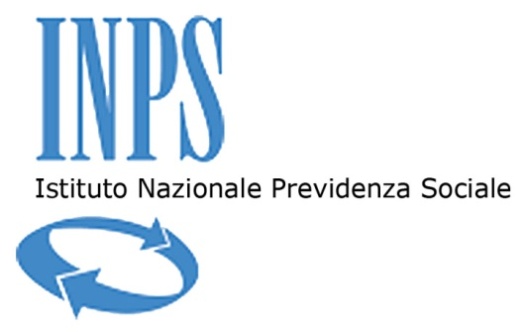 Via Ciro il Grande, 21 – 00144 Romatel. +390659054280 - fax +390659054240C.F. 80078750587 - P.IVA 02121151001Si rende noto che, a causa di un refuso, sugli atti di gara è stato indicato il CIG 6290233740 invece del CIG 6289233740.Restano immutati i riferimenti, i termini e le condizioni indicati negli atti di gara.ISTITUTO NAZIONALE PREVIDENZA SOCIALEDirezione Centrale Risorse StrumentaliCENTRALE ACQUISTIINFORMAZIONI COMPLEMENTARIProcedura aperta di carattere comunitario ai sensi dell’art. 55, comma 5, del D.Lgs. n. 163/2006, per l’affidamento della gestione global service della Casa Albergo ex Inpdap di Monteporzio Catone (RM).